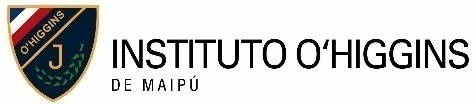 TRISTAN VALDES 147, MAIPÚFICHA POSTULACIÓN Y EVALUACIÓN BECA 2024                                                                                               Ficha Postulación Nº______________                                                     Beca año anterior  SI __________   %__________ NO_________CRITERIOS ECONÓMICOSSITUACIÓN LABORALTRAMOS INGRESO PER CAPITAPATRIMONIOCATEGORIA OCUPACIONALCRITERIOS DE VIVIENDA Y EQUIPAMIENTOMATERIALIDAD DE LA VIVIENDA				POSESIÓN DE LA VIVIENDA				ESTADO DE CONSERVACIÓN				HACINAMIENTOSANEAMIENTO DE LA VIVIENDACRITERIOS DE EDUCACIÓNLUGAR DE ESTUDIOS DEL POSTULANTEHERMANOS ESTUDIANDOASISTENCIA PROMEDIO ALUMNOOTROS FACTORES DE RIESGOENFERMEDADES CATASTRÓFICASDEFICIT RED APOYO FAMILIARSTRESS FAMILIARCONDICIÓN DE PRIORITARIOEste dato el colegio lo verifica en el SIGEOBSERVACIONES________________________________			        ________________________________                     Rectora						           Jefa Administrativa                                                       ________________________________			        ________________________________         Coordinadora de Ciclo                                                            Jefe de FormaciónNombre Completo AlumnoCurso 2023Rut AlumnoCurso 2024Dirección / ComunaTeléfonoNombre Completo ApoderadoRut ApoderadoIndicadorMarquePuntajeActivo PermanentePasivo / PensionadoActivo Ocasional o TemporalInactivo o DesempleadoTotalMontoMínimoMonto MáximoMarquePuntaje$ 0$ 48.080$ 48.081$ 72.120$ 72.121$96.161$ 96.162$120.000$ 120.001Y másTotalIndicador MarquePuntajeTiene Bien Raíz, Vehículo Particular, Capital de TrabajoTiene Bien Raíz y Vehículo ParticularTiene Bien Raíz y Capital de TrabajoTiene Vehículo Particular y Capital de TrabajoTiene Bien RaízTiene Vehículo ParticularTiene Capital de TrabajoNo tiene ningún PatrimonioTotalIndicador Indicador MarquePuntajeEmpresarioEmpresarioPequeño Productor o MicroempresarioPequeño Productor o MicroempresarioProfesional del sector público o privadoProfesional del sector público o privadoEmpleado del sector público o privadoEmpleado del sector público o privadoJubilado, Pensionado o MontepiadoJubilado, Pensionado o MontepiadoTrabajador DependienteTrabajador DependienteTrabajador IndependienteTrabajador IndependienteTrabajador No Calificado / CesanteTrabajador No Calificado / CesantePensionado Mínimo / Dueña de CasaPensionado Mínimo / Dueña de CasaTotalTotalIndicador MarquePuntajeMuros Vivienda Sólida Muros Vivienda MixtaMuros Vivienda LigeraTotalIndicador MarquePuntajePropietario AdquirienteUsufructuarioArrendatarioAllegadoTotalIndicador MarquePuntajeCalidad Buena Calidad RegularCalidad DeficienteTotalIndicador MarquePuntajeCon HacinamientoSin HacinamientoTotalIndicador MarquePuntajeDisponibilidad de Agua Potable, electricidad y alcantarilladoDisponibilidad de Agua Potable, electricidad y Fosa SépticaSin alguno o con suministro cortado por más de 6 mesesSin ningunoTotalIndicador MarquePuntajeEn o Fuera de la comuna sin dificultad de accesoEn comuna con dificultad de acceso (más de 1 hora de traslado)Fuera de la comuna (más de 1 hora de traslado)Fuera de la ProvinciaFuera de la RegiónTotalIndicador MarquePuntajeNo tiene hermanos estudiandoEn Educación Pre-BásicaEn Educación BásicaEn Educación MediaEn Educación Superior Lugar de ResidenciaEn Educación Superior fuera del lugar de ResidenciaTotal% Desde % HastaMarquePuntaje95.0110090.0195.0085.0190.0080.0185.0075.0180.0070.0175.0065.0070.00TotalIndicadorMarquePuntajeAfecta adulto de la familiaAfecta a menor de la familiaAfecta al postulanteAfecta al Jefe de HogarTotalIndicadorMarquePuntajeFamilia MonoparentalA cargo de Abuelos o ParientesA cargo de CuidadoresInstitución de ProtecciónTotalIndicadorMarquePuntajeEnfermedad crónica severa que afecte al postulante u otro integrante del grupo familiarTrastorno de salud mental que afecte a un integrante del grupo familiarEmbarazo adolescente de una integrante del grupo familiarDiscapacidad que afecte algún integrante del grupo familiar, excluido el postulanteTotalIndicadorSÍNOPuntajeAlumno posee condición de Alumno PrioritarioPuntaje FinalPORCENTAJE DE BECA OBTENIDO